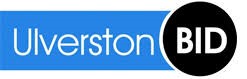 BUSINESS FRONT GRANT APPLICATION FORMBUSINESS DETAILSPROJECT DETAILSBUDGET DETAILSDECLARATIONI confirm thatThe property the project relates to is in the BID zoneThe information included in this application is to the best of my knowledge true, complete and accurateI understand that the information provided will be checked and verifiedI have read, understood and agree to the terms and conditions of the grantI understand the project may require planning or building regulations approval before works start and it is the responsibility of the grant applicant to check if permissions are requiredI am happy for you to use my before and after photographs to help promote this schemeI understand that not all grant applications will be successful dependant upon on the number of applications received however BID will try to offer as many grants as possible within their budget constraints. Applications will be awarded competitively based upon the highest benefit to the business and the town.PLEASE ENCLOSE WITH YOUR APPLICATIONPlease refer to the Application Guidance 2023 so that you include all your supporting documents to be submitted with this Application and agree to the Terms of the Grant PLEASE RETURN THIS COMPLETED FORM TO ADMIN@ULVERSTONBID.ORG.UKName of business:Address:Contact name:Telephone:Email:Website:Type of business:(tick as appropriate)Private limited company Public limited company Registered charity Sole trader Not for profit organisation Registered company number or charity numberOwnership of property(tick as apprioriate)Owner occupier Tenant or leaseholder occupier Name and location you are applying for the grant forDescription of proposed improvementsHow will these improvements help your businessHow will your project benefit the town or local economyDo you need any planning consents, listed building consent or planning permission? Have they been granted or applied for?What will be the total cost of your project?What amount of grant are you applying for? (Max £500) Breakdown of project cost:Signed:Name:Position in organisation:Date: